Załącznik nr 8.2  do SWZKALKULACJA OFERTOWA – CZĘŚĆ II Opracowanie  operatów wodnoprawnych oraz instrukcji gospodarowania wodą dla budowli hydrotechnicznych znajdujących się na  terenie działania Zarządu Zlewni 
w Białymstoku część 2 na 4 rzekach:Kurówka (szt.4), gm. Sokoły, pow. wysokomazowiecki  km 6+558 ,6+951, 8+593, 9+179Rokietnica (szt.7) , gm. Kulesze Kościelne , pow. wysokomazowiecki 20+232, 20+503, 21+709, 21+956, 23+812, 24+281, 25+336Ślina (szt.9), gm. Kobylin Borzymy , pow. wysokomazowiecki km 9+833, 10+452, 11+626, 13+142, 18+271, 18+394, 18+618, 19+367, 39+056Niewodniczanka (szt.5), gm. Juchnowiec Kościelny , pow.km 3+089, 3+462,, 4+882, 5+284, 6+081 * w wersji cyfrowej na nośniku elektronicznym - płyta CD w formatach wersji oryginalnej oraz w formatach dokumentów sporządzonych w edytorze tekstu w formacie doc i pdf, dokumentów graficznych w formacie jpg i tiff.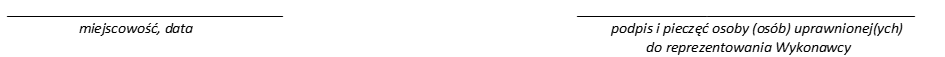 Lp.Wykaz elementówIlość egzem.Wartość nettoTerminwykonania12345a) Rzeka Kurówkaa) Rzeka Kurówkaa) Rzeka Kurówkaa) Rzeka Kurówka1Zebranie materiałów archiwalnych dot. budowli piętrzących, zapoznanie się z nimi w terenie, pomiary uzupełniające - wykonanie profilu podłużnego w zasięgu cofki, określenie poziomów piętrzeniakomplet2Pozyskanie materiałów geodezyjnych (wypisy z rejestru gruntów i map ewidencyjnych)– przyjęto ok 60 działek na jedną budowlękomplet3Sporządzenie operatu wodnoprawnego na szczególne korzystanie z wód, zgodnie z wymogami ustawy z dnia 20 lipca 2017 r. Prawo Wodne (Dz. U .z 2021 r. poz. 624)34Sporządzenie instrukcji gospodarowania wodą na budowlach rzeki, zgodnie z wymogami określonymi w Rozporządzeniu Ministra Gospodarki Morskiej i Żeglugi Śródlądowej z dnia 21 sierpnia 2019 r. w sprawie zakresu instrukcji gospodarowania wodą (Dz. U. Nr 2019  poz. 1725).35Uzyskanie niezbędnych uzgodnień, i opinii oraz przygotowanie projektu wniosku do Ministra Infrastruktury o wydanie decyzji pozwolenia wodnoprawnego.komplet6Wersja elektroniczna: operatu wodnoprawnego, instrukcji gospodarowania wodą*2b) Rzeka Rokietnicab) Rzeka Rokietnicab) Rzeka Rokietnicab) Rzeka Rokietnica1Zebranie materiałów archiwalnych dot. budowli piętrzących, zapoznanie się z nimi w terenie, pomiary uzupełniające - wykonanie profilu podłużnego w zasięgu cofki, określenie poziomów piętrzeniakomplet2Pozyskanie materiałów geodezyjnych (wypisy z rejestru gruntów i map ewidencyjnych) – przyjęto ok 30 działek na jedną budowlękomplet3Sporządzenie operatu wodnoprawnego na szczególne korzystanie z wód, zgodnie z wymogami ustawy z dnia 20 lipca 2017 r. Prawo Wodne (Dz. U .z 2021 r. poz. 426)34Sporządzenie instrukcji gospodarowania wodą na budowlach rzeki, zgodnie z wymogami określonymi w Rozporządzeniu Ministra Gospodarki Morskiej i Żeglugi Śródlądowej z dnia 21 sierpnia 2019 r. w sprawie zakresu instrukcji gospodarowania wodą (Dz. U. Nr 2019  poz. 1725).35Uzyskanie niezbędnych uzgodnień, i opinii oraz przygotowanie projektu wniosku do Ministra Infrastruktury o wydanie decyzji pozwolenia wodnoprawnego.komplet6Wersja elektroniczna: operatu wodnoprawnego, instrukcji gospodarowania wodą*2c) Rzeka Ślinac) Rzeka Ślinac) Rzeka Ślinac) Rzeka Ślinac) Rzeka Ślina1Zebranie materiałów archiwalnych dot. budowli piętrzących, zapoznanie się z nimi w terenie, pomiary uzupełniające - wykonanie profilu podłużnego w zasięgu cofki, określenie poziomów piętrzeniakomplet2Pozyskanie materiałów geodezyjnych (wypisy z rejestru gruntów i map ewidencyjnych)  – przyjęto ok 30 działek na jedną budowlękomplet3Sporządzenie operatu wodnoprawnego na szczególne korzystanie z wód, zgodnie z wymogami ustawy z dnia 20 lipca 2017 r. Prawo Wodne (Dz. U .z 2021 r. poz. 426)34Sporządzenie instrukcji gospodarowania wodą na budowlach rzeki, zgodnie z wymogami określonymi w Rozporządzeniu Ministra Gospodarki Morskiej i Żeglugi Śródlądowej z dnia 21 sierpnia 2019 r. w sprawie zakresu instrukcji gospodarowania wodą (Dz. U. Nr 2019  poz. 1725).35Uzyskanie niezbędnych uzgodnień, i opinii oraz przygotowanie projektu wniosku do Ministra Infrastruktury o wydanie decyzji pozwolenia wodnoprawnego.komplet6Wersja elektroniczna: operatu wodnoprawnego, instrukcji gospodarowania wodą*2d)Rzeka Niewodniczankad)Rzeka Niewodniczankad)Rzeka Niewodniczankad)Rzeka Niewodniczankad)Rzeka Niewodniczanka1Zebranie materiałów archiwalnych dot. budowli piętrzących, zapoznanie się z nimi w terenie, pomiary uzupełniające - wykonanie profilu podłużnego w zasięgu cofki, określenie poziomów piętrzeniakomplet2Pozyskanie materiałów geodezyjnych (wypisy z rejestru gruntów i map ewidencyjnych) – przyjęto ok 30 działek na jedną budowlękomplet3Sporządzenie operatu wodnoprawnego na szczególne korzystanie z wód, zgodnie z wymogami ustawy z dnia 20 lipca 2017 r. Prawo Wodne (Dz. U .z 2021 r. poz. 426)34Sporządzenie instrukcji gospodarowania wodą na budowlach rzeki, zgodnie z wymogami określonymi w Rozporządzeniu Ministra Gospodarki Morskiej i Żeglugi Śródlądowej z dnia 21 sierpnia 2019 r. w sprawie zakresu instrukcji gospodarowania wodą (Dz. U. Nr 2019  poz. 1725).35Uzyskanie niezbędnych uzgodnień, i opinii oraz przygotowanie projektu wniosku do Ministra Infrastruktury o wydanie decyzji pozwolenia wodnoprawnego.komplet6Wersja elektroniczna: operatu wodnoprawnego, instrukcji gospodarowania wodą*2Wartość (netto):Wartość (netto):Wartość (netto):Podatek VAT (23  %)Podatek VAT (23  %)Podatek VAT (23  %)Wartość (brutto):Wartość (brutto):Wartość (brutto):